http://www.bolognatoday.it/cronaca/nuovo-parcheggio-via-emilia-levante-bitone.html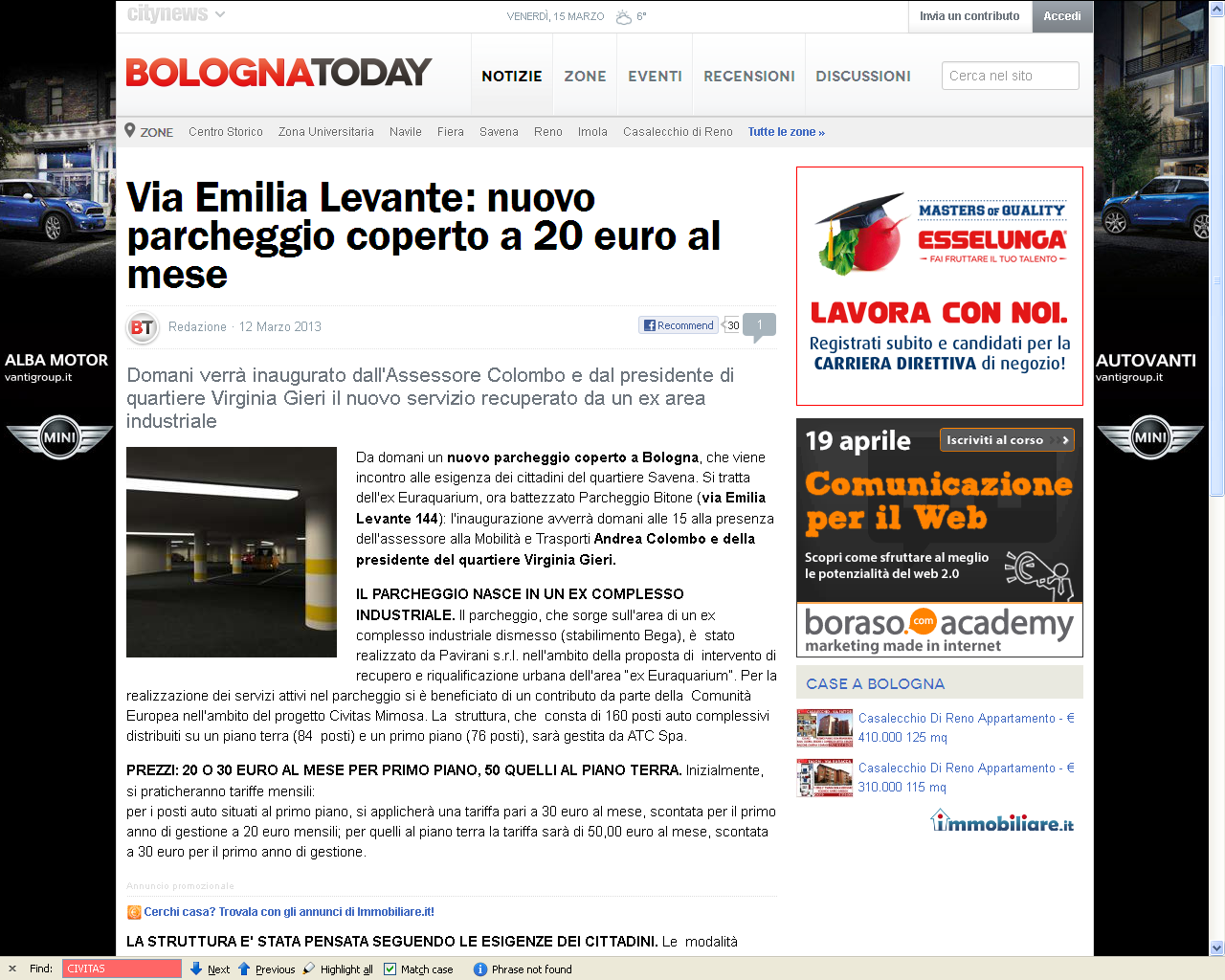 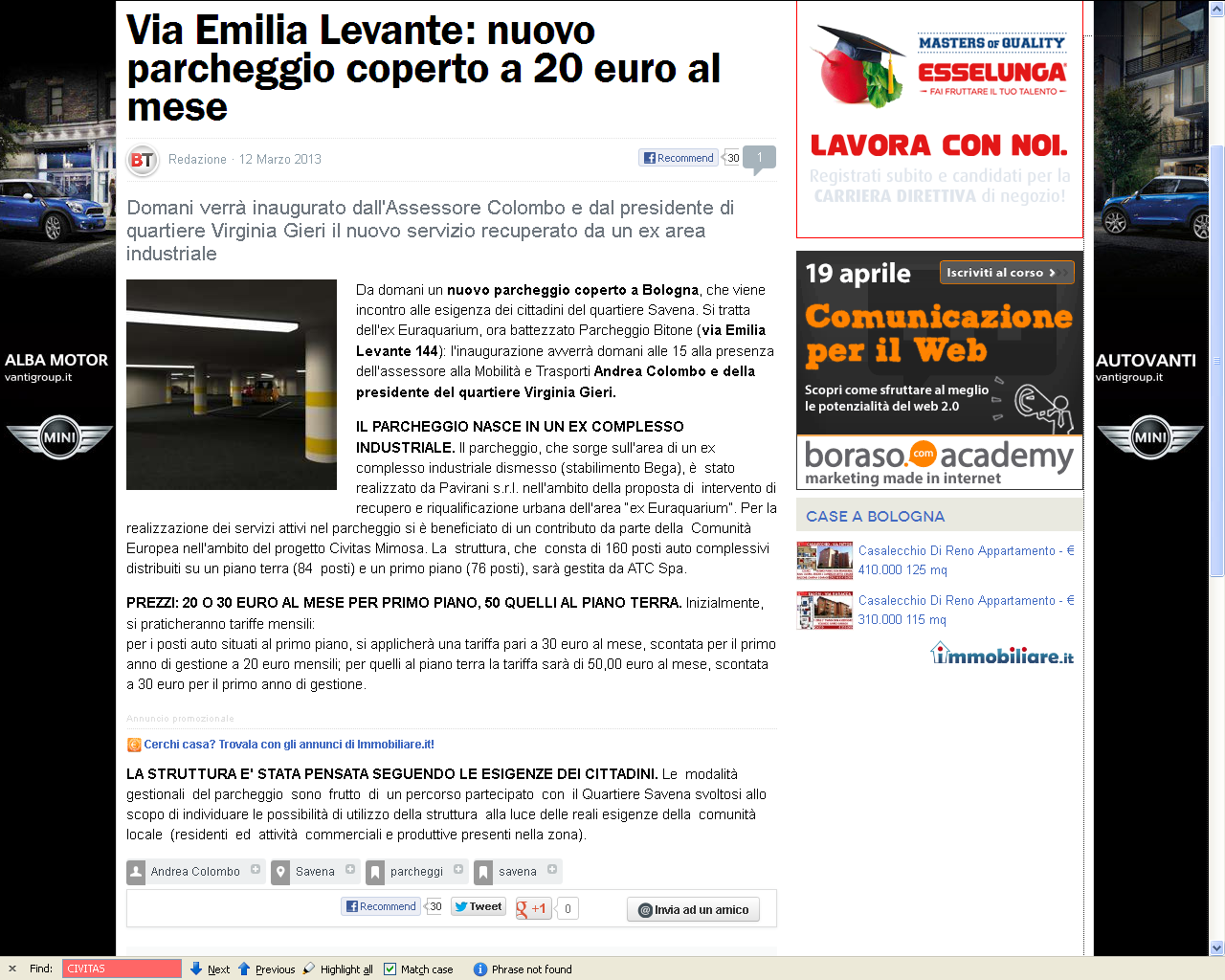 